                                          РОССИЙСКАЯ ФЕДЕРАЦИЯ                                                   Ивановская область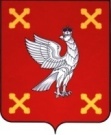 Администрация  Шуйского муниципального районаПОСТАНОВЛЕНИЕот 25.01.2016г. № 29-пг. ШуяО внесении изменений в постановление Администрации Шуйского муниципального района от 20.11.2013г. № 614-п «Об утверждении Перечня автомобильных дорог местного значения Шуйского муниципального района»В соответствии с Федеральным законом от 06.10.2003 № 131-ФЗ «Об общих принципах организации местного самоуправления в Российской Федерации», Федеральным законом от 08.11.2007 № 257 – ФЗ «Об автомобильных дорогах и дорожной деятельности в Российской Федерации и о внесении изменений в отдельные законодательные акты Российской Федерации», Уставом Шуйского муниципального района, Администрация Шуйского муниципального района постановляет:1.Внести изменения в постановление Администрации Шуйского муниципального района  от 20.11.2013г. № 614-п «Об утверждении Перечня автомобильных дорог местного значения Шуйского муниципального района», изложив приложение в новой редакции (прилагается).2.Контроль за исполнением настоящего постановления возложить на заместителя главы администрации, начальника комитета по управлению имуществом и муниципальным заказам Николаенко В.В.3. Постановление вступает в силу с момента его подписания.Глава Шуйского муниципального района                               С.А. Бабанов